INFORMATIVA partecipanti MAGGIORENNIex art. 13 e 14 del Regolamento (UE) 2016/679 (in seguito “GDPR”)Gentile Signore/a,
La informiamo che il Comitato Italiano Paralimpico (di seguito CIP), in qualità di Titolare del trattamento, tratterà – per le finalità e con le modalità di seguito riportate - i dati personali da Lei forniti, all’atto della compilazione del modulo di adesione, nonché acquisiti nell’ambito del rapporto. In particolare, verranno trattati i seguenti dati personali:dati anagrafici e di contatto (nome, cognome, data e luogo di nascita, codice fiscale, sesso, residenza, dati relativi alla pratica sportiva, contatto telefonico ed e-mail);dati relativi alla disabilità ed eventuali allergie;certificato medico di idoneità sportiva non agonistica o agonistica;foto e video recanti l’immagine e/o la voce.I dati di cui alla lettera b) rientrano nel novero dei dati particolari (categorie particolari di dati personali ex art. 9 del GDPR), laddove idonei a rivelare lo stato di salute.Finalità e base giuridica del trattamento.1.1. Il trattamento dei dati di cui al punto a) è fondato sulla Sua richiesta di iscrizione al progetto “CAMPUS PARALIMPICO INVERNALE” ed è finalizzato allo svolgimento della manifestazione sportiva in questione ed ai connessi adempimenti legali, regolamentari e statutari del CIP. Dunque, la base giuridica è individuabile nell’esecuzione di un contratto di cui l'interessato è parte e nell’adempimento di un obbligo legale al quale è soggetto il titolare del trattamento.1.2 Il trattamento dei dati personali, di cui al punto b) si fonda sul Suo consenso scritto ed è finalizzato al Suo avvio all’attività sportiva paralimpica e alla gestione delle sue eventuali esigenze alimentari.1.3 Il trattamento dei dati personali di cui ai punti c) si fonda sull’adempimento di obbligo legale al quale è soggetto il titolare del trattamento.1.4 Il trattamento dei dati personali, di cui al punto c) e d) si fonda sul Suo consenso scritto ed è finalizzato alla realizzazione e alla diffusione di video per finalità di promozione sportiva. 2. Obbligatorietà del conferimento
2.1 Il conferimento dei dati di cui al punto a) e c) per le suddette finalità è obbligatorio. L’eventuale rifiuto di conferire tali dati comporta l’impossibilità di dare corso alla Sua domanda di adesione.2.2 Il conferimento dei dati di cui al punto b) per le suddette finalità è facoltativo; tuttavia, l’eventuale rifiuto di conferire tali dati comporta l’impossibilità di dare avvio alla Sua attività sportiva paralimpica e alla gestione delle sue eventuali esigenze alimentari.2.3 Il conferimento dei dati di cui al punto d) per le suddette finalità è facoltativo; tuttavia, l’eventuale rifiuto di conferire tali dati comporta l’impossibilità di realizzare e diffondere i video.3. Modalità del trattamento
3.1 Il trattamento dei dati personali è realizzato per mezzo delle operazioni indicate all’art. 4 n. 2) GDPR e precisamente: il trattamento dei dati personali potrà consistere nella raccolta, registrazione, organizzazione, consultazione, conservazione, modifica, estrazione, raffronto, uso, interconnessione, comunicazione, cancellazione e distruzione dei dati.4. Ambito di comunicazione dei dati
4.1 I dati personali saranno comunicati alle società sportive, ai tecnici e alle strutture alberghiere coinvolte nell’organizzazione per il tramite dei Comitati Regionali del CIP.4.2 I suoi dati saranno comunicati ad Enti e Pubbliche Amministrazioni per fini di legge ed in generale a soggetti legittimati dalla legge a richiedere i dati. 4.3 Dei suoi dati personali può venirne altresì a conoscenza in qualità in “incaricato al trattamento” il personale appositamente nominato dal CIP, nonché quali Responsabili del trattamento, i soggetti che trattano i dati per conto del Titolare per l’adempimento delle finalità di cui alla presente informativa.5. Trasferimento dei dati all’estero.
5.1 I dati personali sono conservati su server ubicati all’interno dell’Unione Europea. Resta in ogni caso inteso che il Titolare, ove si rendesse necessario, avrà facoltà di spostare i server anche extra-UE. In tal caso, il Titolare assicura sin d’ora che il trasferimento dei dati extra-UE avverrà in conformità alle disposizioni di legge applicabili ed in particolare quelle di cui al Titolo V del GDPR. oppure previa sottoscrizione di clausole contrattuali standard (standard contractual clauses) approvate ed adottate dalla Commissione Europea.
5.2. Al di fuori delle ipotesi di cui al punto 5.1, i Suoi dati non saranno trasferiti extra–UE.6. Periodo di conservazione dei dati
6.1 I Suoi dati personali saranno conservati per il periodo necessario al conseguimento delle finalità per i quali sono stati acquisiti, conformemente alle specifiche previsioni di legge e comunque non oltre 4 anni dal conseguimento della finalità, al termine del quale i suddetti dati saranno cancellati o resi anonimi.7. Titolare del trattamento
7.1 Comitato Italiano Paralimpico
Via Flaminia Nuova, 830
00191 Roma8. Responsabile della protezione dei dati 
8.1 Il Comitato Paralimpico ha nominato il Responsabile della protezione dei dati, contattabile al seguente indirizzo e-mail: dpocip@pec.comitatoparalimpico.it9. Diritti dell’interessato
In qualità di interessato al trattamento dei dati personali, La informiamo che ha la possibilità di esercitare i diritti previsti dal GDPR, e precisamente:il diritto, ai sensi dell’art. 15, di ottenere la conferma che sia o meno in corso un trattamento di dati personali che La riguardano e, in tal caso, di ottenere l’accesso ai dati personali e alle seguenti informazioni: i) le finalità del trattamento ii) le categorie di dati personali in questione; iii) i destinatari o le categorie di destinatari a cui i dati personali sono stati o saranno comunicati, in particolare se paesi terzi o organizzazioni internazionali; iv) quando possibile, il periodo di conservazione dei dati personali previsto oppure, se non è possibile, i criteri utilizzati per determinare tale periodo; v) l’esistenza del diritto dell’interessato di chiedere al Titolare del trattamento la rettifica o la cancellazione dei dati personali o la limitazione del trattamento o di opporsi al loro trattamento; vi) il diritto di proporre reclamo a un’autorità di controllo, ai sensi degli artt. 77 ss. del GDPR; vii) il diritto di revocare il proprio consenso in qualsiasi momento, ai sensi dell’art. 7 del GDPR; viii) qualora i dati personali non siano raccolti presso l’interessato, tutte le informazioni disponibili sulla loro origine; ix) l’esistenza di un processo decisionale automatizzato, compresa la profilazione di cui all’articolo 22, paragrafi 1 e 4 del GDPR, e, almeno in tali casi, informazioni significative sulla logica utilizzata, nonché l’importanza e le conseguenze previste di tale trattamento per l’Interessato; x) il diritto di essere informato dell’esistenza di garanzie adeguate ai sensi dell’articolo 46 del GDPR relative al trasferimento, qualora i dati personali siano trasferiti a un paese terzo o a un’organizzazione internazionale;l’interessato avrà altresì (ove applicabile) la possibilità di esercitare i diritti di cui agli artt. 16-21 del GDPR (diritto di rettifica, diritto all’oblio, diritto di limitazione di trattamento, diritto alla portabilità dei dati personali, diritto di opposizione).La informiamo che il Titolare del trattamento si impegna a rispondere alle Sue richieste al più tardi entro un mese dal ricevimento della richiesta. Tale termine potrà essere prorogato di due mesi, se necessario, tenuto conto della complessità o numerosità delle richieste pervenute. Tali diritti possono essere esercitati attraverso specifica istanza da indirizzare tramite raccomandata al Titolare del trattamento o mail all’indirizzo: dpocip@pec.comitatoparalimpico.it..Il Titolare del trattamento
Comitato Italiano ParalimpicoDICHIARAZIONE DI CONSENSO AL TRATTAMENTO DI DATI PERSONALI AI SENSI DEL GDPR UE 2016/679Il/La sottoscritto/a _______________________________________________, letta attentamente e consapevolmente l’informativa che precede ed esaustivamente informato/a sui diritti previsti dal GDPR,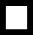         presta il consenso                                                     non presta il consensoal trattamento dei dati personali di cui alla lett. b), per la finalità specificate al punto 1.2 dell’informativa privacy, ossia per il Suo avvio all’attività sportiva paralimpica e per la gestione delle sue eventuali esigenze alimentari. 
               presta il consenso                                                     non presta il consensoal trattamento dei dati personali di cui alla lett. e), per la finalità specificate al punto 1.4 dell’informativa privacy, ossia per la realizzazione e la diffusione di video per finalità di promozione sportiva. Luogo e data __________________________________                                             Firma ______________________________________
                                                                                                                                                                (Firma leggibile)INFORMATIVA partecipanti MINORENNIex art. 13 e 14 del Regolamento (UE) 2016/679 (in seguito “GDPR”)Gentile Signore/a,
La informiamo che il Comitato Italiano Paralimpico (di seguito CIP), in qualità di Titolare del trattamento, tratterà – per le finalità e con le modalità di seguito riportate - i dati personali da Lei forniti, all’atto della compilazione del modulo di adesione, nonché acquisiti nell’ambito del rapporto. In particolare, verranno trattati i seguenti dati personali:dati anagrafici e di contatto del minore (nome, cognome, data e luogo di nascita, codice fiscale, sesso, residenza, dati relativi alla pratica sportiva, contatto telefonico e e-mail);dati relativi alla disabilità ed eventuali allergie del minore;certificato medico di idoneità sportiva non agonistica o agonistica del minore;foto e video recanti l’immagine e/o la voce del minore.dati anagrafici e identificativi del genitore/tutore (nome, cognome, data e luogo di nascita, residenza, codice fiscale, contatto telefonico e-mail,).I dati di cui alla lettera b) rientrano nel novero dei dati particolari (categorie particolari di dati personali ex art. 9 del GDPR), laddove idonei a rivelare lo stato di salute.1. Finalità e base giuridica del trattamento.
1.1. Il trattamento dei dati di cui ai punti a) e e) è fondato sulla richiesta di iscrizione del minore al progetto “CAMPUS INVERNALE PARALIMPICO” ed è finalizzato allo svolgimento della manifestazione sportiva in questione ed ai connessi adempimenti legali, regolamentari e statutari del CIP. Dunque, la base giuridica è individuabile nell’esecuzione di un contratto di cui l'interessato è parte e nell’adempimento di un obbligo legale al quale è soggetto il titolare del trattamento.1.2 Il trattamento dei dati di cui al punto b) si fonda sul Suo consenso scritto per quanto concerne il trattamento di categorie particolari di dati personali ed è finalizzato all’avvio all’attività sportiva paralimpica e alla gestione delle eventuali esigenze alimentari del minore. 1.3 Il trattamento dei dati personali di cui ai punti c) si fonda sull’adempimento di obbligo legale al quale è soggetto il titolare del trattamento.1.4 Il trattamento dei dati personali, di cui al punto d) si fonda sul Suo consenso scritto ed è finalizzato alla realizzazione e alla diffusione di video per finalità di promozione sportiva.2. Obbligatorietà del conferimento
2.1 Il conferimento dei dati di cui al punto a), c) e e) per le suddette finalità è obbligatorio. L’eventuale rifiuto di conferire tali dati comporta l’impossibilità di dare corso alla domanda di adesione.2.2 Il conferimento dei dati di cui al punto b) per le suddette finalità è facoltativo; tuttavia, l’eventuale rifiuto di conferire tali dati comporta l’impossibilità di dare avvio all’attività sportiva paralimpica e alla gestione delle eventuali esigenze alimentari del minore.2.3 Il conferimento dei dati di cui al punto d) per le suddette finalità è facoltativo; tuttavia, l’eventuale rifiuto di conferire tali dati comporta l’impossibilità di realizzare e diffondere i video.3. Modalità del trattamento
3.1 Il trattamento dei dati personali è realizzato per mezzo delle operazioni indicate all’art. 4 n. 2) GDPR e precisamente: il trattamento dei dati personali potrà consistere nella raccolta, registrazione, organizzazione, consultazione, conservazione, modifica, estrazione, raffronto, uso, interconnessione, comunicazione, cancellazione e distruzione dei dati.4. Ambito di comunicazione dei dati
4.1 I dati personali da Lei forniti verranno trattati dal personale operante per il CIP e potranno essere trattati per conto del Titolare da ulteriori soggetti esterni formalmente designati in qualità di “Responsabili del trattamento”. I dati personali saranno comunicati alla Società Sportiva di riferimento, presso cui svolgerà l'Avviamento allo sport, per il tramite dei Comitati Regionali del CIP.
4.2 I suoi dati saranno comunicati ad Enti e Pubbliche Amministrazioni per fini di legge ed in generale a soggetti legittimati dalla legge a richiedere i dati.5. Trasferimento dei dati all’estero.
5.1 I dati personali sono conservati su server ubicati all’interno dell’Unione Europea. Resta in ogni caso inteso che il Titolare, ove si rendesse necessario, avrà facoltà di spostare i server anche extra-UE. In tal caso, il Titolare assicura sin d’ora che il trasferimento dei dati extra-UE avverrà in conformità alle disposizioni di legge applicabili ed in particolare quelle di cui al Titolo V del GDPR. oppure previa sottoscrizione di clausole contrattuali standard (standard contractual clauses) approvate ed adottate dalla Commissione Europea.
5.2. Al di fuori delle ipotesi di cui al punto 5.1, i Suoi dati non saranno trasferiti extra–UE.6. Periodo di conservazione dei dati
6.1 I Suoi dati personali saranno conservati per il periodo necessario al conseguimento delle finalità per i quali sono stati acquisiti, conformemente alle specifiche previsioni di legge e comunque non oltre 4 anni dal conseguimento della finalità, al termine del quale i suddetti dati saranno cancellati o resi anonimi.7. Titolare del trattamento
7.1 Comitato Italiano Paralimpico
Via Flaminia Nuova, 830
00191 Roma8. Responsabile della protezione dei dati 
8.1 Il Comitato Paralimpico ha nominato il Responsabile della protezione dei dati, contattabile al seguente indirizzo e-mail: dpocip@pec.comitatoparalimpico.it9. Diritti dell’interessato
In qualità di interessato al trattamento dei dati personali, La informiamo che ha la possibilità di esercitare i diritti previsti dal GDPR, e precisamente:il diritto, ai sensi dell’art. 15, di ottenere la conferma che sia o meno in corso un trattamento di dati personali che La riguardano e, in tal caso, di ottenere l’accesso ai dati personali e alle seguenti informazioni: i) le finalità del trattamento ii) le categorie di dati personali in questione; iii) i destinatari o le categorie di destinatari a cui i dati personali sono stati o saranno comunicati, in particolare se paesi terzi o organizzazioni internazionali; iv) quando possibile, il periodo di conservazione dei dati personali previsto oppure, se non è possibile, i criteri utilizzati per determinare tale periodo; v) l’esistenza del diritto dell’interessato di chiedere al Titolare del trattamento la rettifica o la cancellazione dei dati personali o la limitazione del trattamento o di opporsi al loro trattamento; vi) il diritto di proporre reclamo a un’autorità di controllo, ai sensi degli artt. 77 ss. del GDPR; vii) il diritto di revocare il proprio consenso in qualsiasi momento, ai sensi dell’art. 7 del GDPR; viii) qualora i dati personali non siano raccolti presso l’interessato, tutte le informazioni disponibili sulla loro origine; ix) l’esistenza di un processo decisionale automatizzato, compresa la profilazione di cui all’articolo 22, paragrafi 1 e 4 del GDPR, e, almeno in tali casi, informazioni significative sulla logica utilizzata, nonché l’importanza e le conseguenze previste di tale trattamento per l’Interessato; x) il diritto di essere informato dell’esistenza di garanzie adeguate ai sensi dell’articolo 46 del GDPR relative al trasferimento, qualora i dati personali siano trasferiti a un paese terzo o a un’organizzazione internazionale;l’interessato avrà altresì (ove applicabile) la possibilità di esercitare i diritti di cui agli artt. 16-21 del GDPR (diritto di rettifica, diritto all’oblio, diritto di limitazione di trattamento, diritto alla portabilità dei dati personali, diritto di opposizione).La informiamo che il Titolare del trattamento si impegna a rispondere alle Sue richieste al più tardi entro un mese dal ricevimento della richiesta. Tale termine potrà essere prorogato di due mesi, se necessario, tenuto conto della complessità o numerosità delle richieste pervenute. Tali diritti possono essere esercitati attraverso specifica istanza da indirizzare tramite raccomandata al Titolare del trattamento o mail all’indirizzo: dpocip@pec.comitatoparalimpico.it.Il Titolare del trattamento
Comitato Italiano ParalimpicoSEGUE DICHIARAZIONE DI CONSENSO AL TRATTAMENTO DEI DATI PERSONALI DEL MINORE/INCAPACEDICHIARAZIONE DI CONSENSO AL TRATTAMENTO DEI DATI PERSONALI DEL MINORE/INCAPACE AI SENSI DEL GDPR UE 2016/679(Si allega il documento di identità)Il/Io sottoscritto/a (nome e cognome) ______________________________________________, nato a_____________________________________, il ________________ e residente in___________________________, alla Via_____________________________________________________, (C.F._____________________________), email _________________________________________, contatto telefonico_____________________________, Il/la sottoscritto/a (nome e cognome) ______________________________________________, nato a_____________________________________, il ________________ e residente in___________________________, alla Via_____________________________________________________, (C.F._____________________________), email _________________________________________, contatto telefonico_____________________________, in qualità di esercente/i responsabilità genitoriale sul minore/ in qualità di tutore del soggetto di cui sopra, letta attentamente e consapevolmente l’informativa che precede ed esaustivamente informato/a sui diritti previsti dal GDPR,                   presta/prestano il consenso                              non presta/prestano il consensoal trattamento dei dati personali di cui alla lett. b), per la finalità specificate al punto 1.2 dell’informativa privacy, ossia per l’attività sportiva paralimpica e per la gestione delle eventuali esigenze alimentari del minore                   presta/prestano il consenso                              non presta/prestano il consensoal trattamento dei dati personali di cui alla lett. e), per la finalità specificate al punto 1.4 dell’informativa privacy, ossia per la realizzazione e la diffusione di video per finalità di promozione sportiva.Tramite l’apposizione della firma di uno solo tra gli esercenti responsabilità genitoriale sul minore, il soggetto firmatario dichiara, altresì, che l’eventuale ulteriore soggetto che esercita la responsabilità genitoriale sul minore è consapevole e concorde in merito al consenso prestato per il trattamento dei dati personali del minore. Luogo e data ________________________Firma ______________________________Firma ______________________________
 